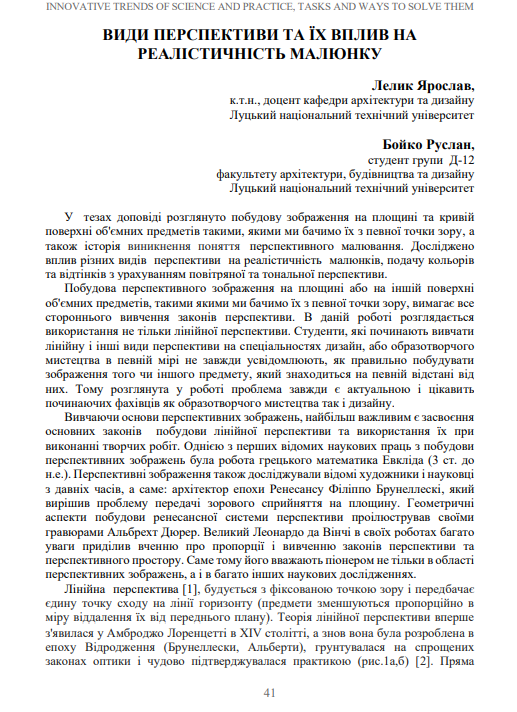 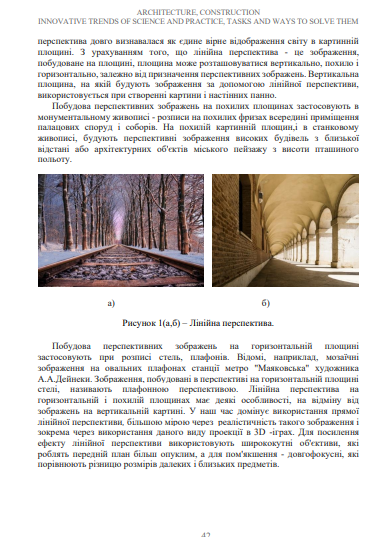 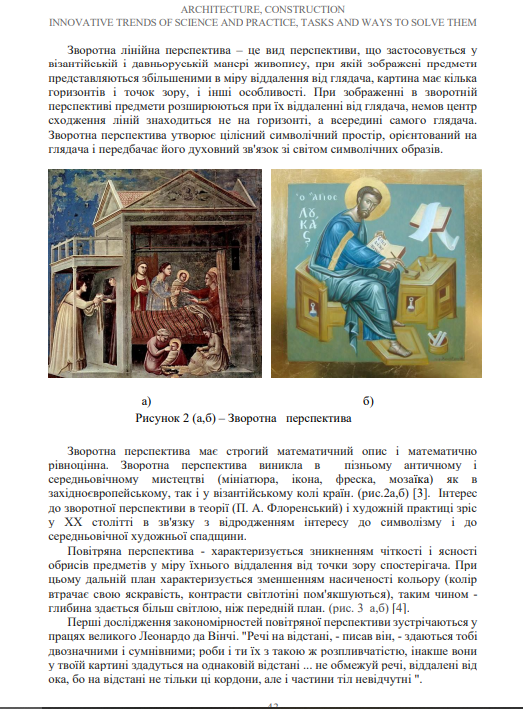                                                    44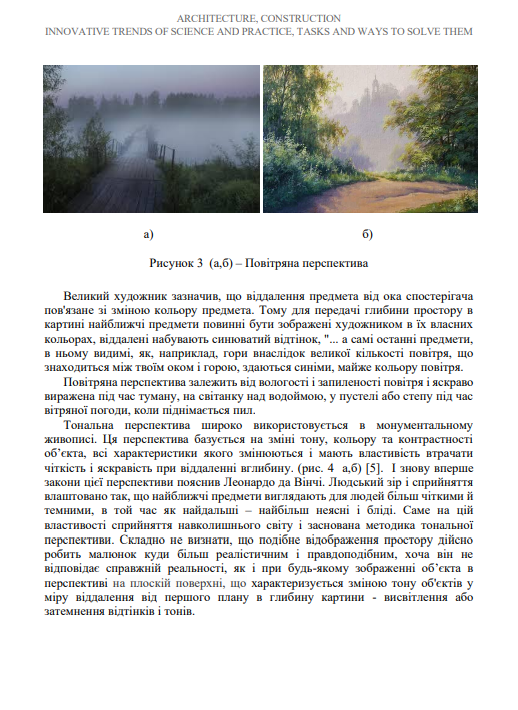                                             45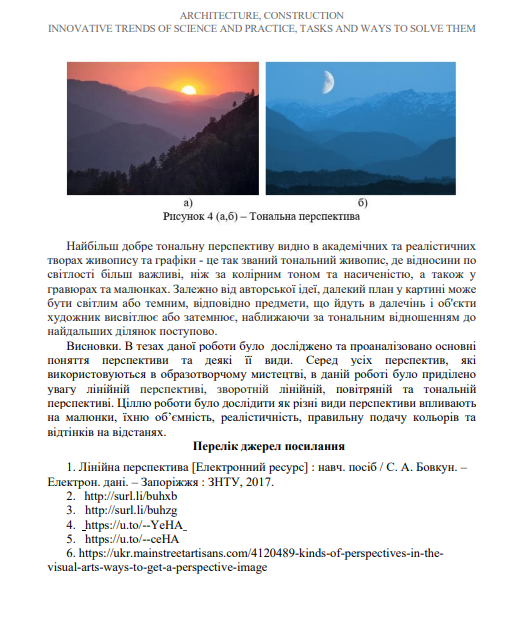 